Beaconsfield Constituency Conservative AssociationBEACONSFIELD TOWN BRANCHInvite you to join us forCandlelight, Carols, Canapes with Mulled Wine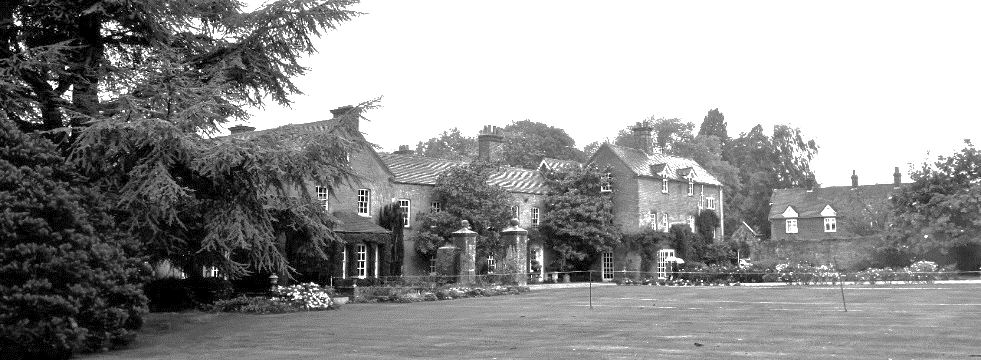 Raffle	Auctionat the home of The Earl & Countess Howe Penn House, Penn Street, HP7 0PS  6 till 8pmFriday 20th December 2019Donations in Excess of £25 PleasePlease apply early as places are limited……………………………………………………………………………………………………… Candlelight, Carols, Canapes & Mulled Wine Friday 20th DecemberPlease make cheques payable to BCCA & send postal payments & completed form to Marian Rigby, 61 Penn Road, Beaconsfield HP9 2LW Tel: 01494673206 marianrrigby@gmail.comAlternatively, you may like to make a bank transfer to Sort Code 30 96 54 Account Number 00085086 Reference Penn House/Your SurnameName ………………………………………………………………...…… No of Tickets ………………….Address ……………………………………………………………………………………………………………….Tel No ………………………………….... Email: …………………………………………………………………..If you are unable to attend, you may like to send a donation to the Fighting FundTo save administrative costs, no tickets will be issued